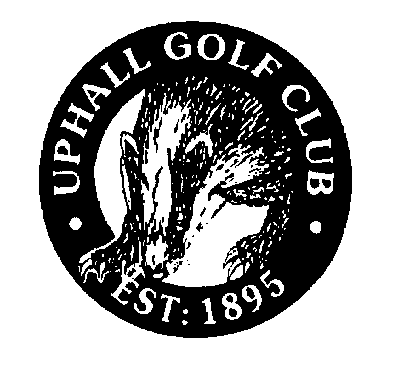 MINUTES OF COMMITTEE MEETINGLocation of meeting: ZOOM Video callMinutes Prepared by: Steve GradyDate: Tuesday 21st February 2023Reference Number: 02/23PresentYes/NoBill Mackintosh (Treasurer) YesSteve Grady (Secretary)YesGraeme Stevenson (Match Secretary)YesDerek Watson (House Convenor)YesScott McKinnonYesDorothy Watson (Ladies Captain)YesDavid Meldrum YesDistribution -     All Council Members, Golf Course and Membership / Sponsorship Manager, Administrator, and Website.  Action1.0Apologies for absence1.1NoneNoting2.0Previous Minutes2.1Proposed by: Scott McKinnonSeconded by: Graeme StevensonNoting3.0Matters Arising and Action List 7.1David Meldrum will contact Robert Kelly to establish what tasks can be progressed by the “volunteer group”DM15.2We have had a discussion with the Caterer around his proposition for the new Clubhouse and he is to produce a more fulsome business plan this was expected to be received by 31/12/2022 for consideration by the committee, however, this has been delayed and the proposed document has yet to be received.SG16.3We have received complaints on the quality of the existing Catering, whilst it is acknowledged that the Caterer has some personal issues to deal with at the moment, and the facilities are not ideal, we do expect a certain standard to be maintained – we will meet with the Caterer to progress this.BM/SG16.4The recently introduced “suggestion Box” was discussed and all suggestions will be responded to as follows: -Bank of the medal tee @ 18 is slippy. This will be raised with the greenkeeper with a view to including this in next year’s winter programme.Practice Net – need to await the new clubhouse structure in order to ensure this is built and positioned correctly.The mat on the 4th tee to be moved to the left of the approach path.Consider increasing visitor rate to £18 for a midweek round.BM4.0Health & Safety (ongoing Developments Post Fire)A discussion took place regarding certain areas that are relevant to the ongoing status of the club post the devastating fire in the clubhouse: -The Club Blog has commenced and will be updated when there is relevant content to communicate.The Project Working Group (PWG) continues to meet regularly.Moving forward with the revised Planning permission – a decision is expected within 6 weeks of submission of the new drawings.The new footprint may now encroach the existing putting green, this will require more thought as to the best finished layout. The Committee expressed reservations on where the putting green will be located and a meeting with the PWG will be arranged shortly to progress this.We have received a basic business plan from the Caterer – a more fulsome business plan was to be completed by 31st December and is to be presented to the committee, this has not been received as yet.Our Architects made a presentation and conducted a Q&A session before the AGM on 7th February 2023, this seemed to be well received.The PWG comprises: -Gordon Law – ChairpersonPeter MacMillan – Vice ChairpersonJim Saunders – Project ManagerDerek Watson – Construction ManagerStephen Jamieson – Tendering & ProcurementJosh Renwick – Tendering & Quantity SurveyingJohn Black – Quantity SurveyingNoting5.0Treasurer’s Report5.1Noting5.2Financial Performance – Other                                                                                                                                      YTDGreen Fees                                                                          £1,963.98Noting5.3Treasurers ReportCash has increased over the month although we have subsequently settled the account of £7.2k for the annual Insurance.BM6.0Match Secretary’s Report6.1The 2023 fixture list has now been completed. Given the current circumstances with no clubhouse and no Captain/Vice Captain, the Captain v Vice Captain game, scheduled for Saturday 1st April, will not take place and has been removed (consideration is being given to replace this with an alternative Competition).I continue to work through updating BRS with all dates/fixtures. Within the next month, contact will be made with the printers to arrange fixture books for the season.Players not returning their scores via the app continues to be a problem, along with players booking tee times for competitions and just not turning up. Email sent out AGAIN but appears to be a problem that cannot be solved. Full consideration to be given on how this is dealt with for the 2023 full playing season.GS7.0Greens Convenor’s Report7.1Course Managers report January 2023
WeatherI started on Monday the 16th of January to find the course was covered in a heavy snow. We reopened 6 days later on the Sunday to winter greens. From this period to the end of January we only recorded 10mm of rain which is great for the time of year.
Jobs we have achieved/ completed

Gutted sheds- with the snow lying on my first week it gave us some much-needed time to clean out both sheds. Also gave me time to walk the course and get used to my surroundings. 

Course set up- every morning we are out preparing the course the best we can. From moving markers, raking bunkers, blowing debris, trimming holes, cutting greens. Picking up broken tees around markers.Edged bunkers- we put a new edge on the bunkers which freshens them up and lets us get the levels correct up the edges. Verti drain tees- we got some much needed holes in our tees to help with compaction. This lets water away. 	
Sprayed greens- put an iron spray on to give them a better colour and some much-needed nitrogen at this time of year.

Sand in bunkers- checked every bunker on the golf course and topped up any we thought was low. Usually 4” in the middle and 2 up the edges.Cut fairways- really keen to get a diamond cut on our fairways this summer. So started with the left to right line first. Will need to establish this one in several times before the right to left us started.  
Jobs going into February

Core greens- our first major work will take place nearer the end of February. We will core the greens and top dress them.

Continuing verti draining around the course
Checking sand levels
Sarel rolling greens
Spraying and applying a granular feed to greens
Keeping course tidy as possible.

Update on machinery.The majority of the machines are on the older side, so straight away we have been busy getting new batteries and tyres for a few of our machines. We also had to replace a motor reel and an actuator on one of our eclipse greens mower.

Hopes for new machineryWe are constantly looking to see what is available online and through reps. Second hand machinery is so high in demand, with new machinery taking up to 2 years to be delivered. Our main priority is a second hand fairway mower and a semi rough mower such as a Jacobsen tr3 or a toro reelmaster. We have just bought two flymos and are awaiting a chainsaw. We hope to add a strimmer, blower, grade spreader and a power washer if possible.

StaffIt is currently myself and David Bryans. We are looking to have 4 staff by the time the season starts in April. Adding a fully qualified greenkeeper and an apprentice to complete our team.Other issuesI have noticed our bays at the sheds for our sand and divot mix are very small and there is not much space for the two. Also, when it rains the water is gathering at the front of the bays. This will lead to us losing sand with each load that we get. Hopefully address this next winter.DM8.0House Convenor’s ReportHouse Convenor’s ReportHouse Convenor’s ReportHouse Convenor’s Report8.1n/a at this timen/a at this timen/a at this timen/a at this timeNoting9.0Junior Convenor’s ReportJunior Convenor’s ReportJunior Convenor’s ReportJunior Convenor’s Report9.1No report submitted.No report submitted.No report submitted.No report submitted.Noting 10.0Senior Convenor’s ReportSenior Convenor’s ReportSenior Convenor’s ReportSenior Convenor’s Report10.1No report submitted.No report submitted.No report submitted.No report submitted.Noting11.0Ladies Convenor’s ReportLadies Convenor’s ReportLadies Convenor’s ReportLadies Convenor’s Report11.1The ladies have enjoyed both fun and medal play over the winter, this strategy appears to have been well received, however, it will be reviewed going forward.The ladies have enjoyed both fun and medal play over the winter, this strategy appears to have been well received, however, it will be reviewed going forward.The ladies have enjoyed both fun and medal play over the winter, this strategy appears to have been well received, however, it will be reviewed going forward.The ladies have enjoyed both fun and medal play over the winter, this strategy appears to have been well received, however, it will be reviewed going forward.Noting12.0Membership Report (Golf Course and Membership / Sponsorship Manager)Membership Report (Golf Course and Membership / Sponsorship Manager)Membership Report (Golf Course and Membership / Sponsorship Manager)Membership Report (Golf Course and Membership / Sponsorship Manager)12.1A summary of recent activity confirmed that we have had 1 Full, 1 Young and 3 Senior member resignations.We have taken on 1 Winter Offer new member.A summary of recent activity confirmed that we have had 1 Full, 1 Young and 3 Senior member resignations.We have taken on 1 Winter Offer new member.A summary of recent activity confirmed that we have had 1 Full, 1 Young and 3 Senior member resignations.We have taken on 1 Winter Offer new member.A summary of recent activity confirmed that we have had 1 Full, 1 Young and 3 Senior member resignations.We have taken on 1 Winter Offer new member.Noting13.0Social, Bar & Kitchen Report Social, Bar & Kitchen Report Social, Bar & Kitchen Report Social, Bar & Kitchen Report 13.1n/a at this timen/a at this timen/a at this timen/a at this timeNoting14.0Sponsorship Convenor’s ReportSponsorship Convenor’s ReportSponsorship Convenor’s ReportSponsorship Convenor’s Report14.1n/a at this timen/a at this timen/a at this timen/a at this timeNoting15.0Secretary’s ReportSecretary’s ReportSecretary’s ReportSecretary’s Report15.2No report submitted.No report submitted.No report submitted.No report submitted.    Noting16.0AOCBAOCBAOCBAOCB16.1A discussion took place on what our Catering proposition will look like in the new Clubhouse. It is acknowledged that we await the formal Business Plan from our Caterer, but this is something the Committee are keen to progress.A discussion took place on what our Catering proposition will look like in the new Clubhouse. It is acknowledged that we await the formal Business Plan from our Caterer, but this is something the Committee are keen to progress.A discussion took place on what our Catering proposition will look like in the new Clubhouse. It is acknowledged that we await the formal Business Plan from our Caterer, but this is something the Committee are keen to progress.A discussion took place on what our Catering proposition will look like in the new Clubhouse. It is acknowledged that we await the formal Business Plan from our Caterer, but this is something the Committee are keen to progress.Noting16.2The Alarm system at the Greenkeepers sheds has been upgraded.The Alarm system at the Greenkeepers sheds has been upgraded.The Alarm system at the Greenkeepers sheds has been upgraded.The Alarm system at the Greenkeepers sheds has been upgraded.Noting16.3We have received complaints on the quality of the existing Catering, whilst it is acknowledged that the Caterer has some personal issues to deal with at the moment, and the facilities are not ideal, we do expect a certain standard to be maintained – we will meet with the Caterer to progress this.We have received complaints on the quality of the existing Catering, whilst it is acknowledged that the Caterer has some personal issues to deal with at the moment, and the facilities are not ideal, we do expect a certain standard to be maintained – we will meet with the Caterer to progress this.We have received complaints on the quality of the existing Catering, whilst it is acknowledged that the Caterer has some personal issues to deal with at the moment, and the facilities are not ideal, we do expect a certain standard to be maintained – we will meet with the Caterer to progress this.We have received complaints on the quality of the existing Catering, whilst it is acknowledged that the Caterer has some personal issues to deal with at the moment, and the facilities are not ideal, we do expect a certain standard to be maintained – we will meet with the Caterer to progress this.BM/SG16.4The recently introduced “suggestion Box” was discussed and all suggestions will be responded to as follows: -Bank of the medal tee @ 18 is slippy. This will be raised with the greenkeeper with a view to including this in next year’s winter programme.Practice Net – need to await the new clubhouse structure in order to ensure this is built and positioned correctly.The mat on the 4th tee to be moved to the left of the approach path.Consider increasing visitor rate to £18 for a midweek round.The recently introduced “suggestion Box” was discussed and all suggestions will be responded to as follows: -Bank of the medal tee @ 18 is slippy. This will be raised with the greenkeeper with a view to including this in next year’s winter programme.Practice Net – need to await the new clubhouse structure in order to ensure this is built and positioned correctly.The mat on the 4th tee to be moved to the left of the approach path.Consider increasing visitor rate to £18 for a midweek round.The recently introduced “suggestion Box” was discussed and all suggestions will be responded to as follows: -Bank of the medal tee @ 18 is slippy. This will be raised with the greenkeeper with a view to including this in next year’s winter programme.Practice Net – need to await the new clubhouse structure in order to ensure this is built and positioned correctly.The mat on the 4th tee to be moved to the left of the approach path.Consider increasing visitor rate to £18 for a midweek round.The recently introduced “suggestion Box” was discussed and all suggestions will be responded to as follows: -Bank of the medal tee @ 18 is slippy. This will be raised with the greenkeeper with a view to including this in next year’s winter programme.Practice Net – need to await the new clubhouse structure in order to ensure this is built and positioned correctly.The mat on the 4th tee to be moved to the left of the approach path.Consider increasing visitor rate to £18 for a midweek round.BM17.0Date of Next meetingDate of Next meetingDate of Next meetingDate of Next meeting17.1The next Committee Meeting will be on 21st March 2023 @ 6pm (by ZOOM)The next Committee Meeting will be on 21st March 2023 @ 6pm (by ZOOM)The next Committee Meeting will be on 21st March 2023 @ 6pm (by ZOOM)The next Committee Meeting will be on 21st March 2023 @ 6pm (by ZOOM)NotingCouncil Meeting AttendanceCouncil Meeting AttendanceCouncil Meeting AttendanceActualPossible%%%Bill MackintoshBill MackintoshBill Mackintosh0202100%100%100%Steve GradySteve GradySteve Grady0202100%100%100%Graeme StevensonGraeme StevensonGraeme Stevenson0202100%100%100%Derek WatsonDerek WatsonDerek Watson0202100%100%100%Scott McKinnonScott McKinnonScott McKinnon0202100%100%100%Dorothy WatsonDorothy WatsonDorothy Watson0202100%100%100%David MeldrumDavid MeldrumDavid Meldrum0202100%100%100%